               ΕΛΛΗΝΙΚΗ ΔΗΜΟΚΡΑΤΙΑ                              ΥΠΟΥΡΓΕΙΟ ΠΑΙΔΕΙΑΣ ΚΑΙ ΘΡΗΣΚΕΥΜΑΤΩΝ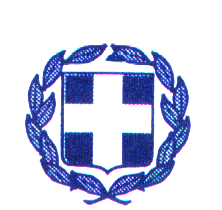         ΠΕΡΙΦ/ΚΗ Δ/ΝΣΗ Π.& Δ. ΕΚΠ/ΣΗΣ
         ΑΝΑΤ. ΜΑΚΕΔΟΝΙΑΣ & ΘΡΑΚΗΣ
Δ/ΝΣΗ ΠΡΩΤ/ΘΜΙΑΣ ΕΚΠ/ΣΗΣ ΡΟΔΟΠΗΣTαχ.Δ/νση     :Στ. Κυριακίδη 91
                          69132  Κομοτηνή
Πληροφορίες  :  Ιερωνύμου Δέσποινα

                              Kομοτηνή 30 -8-2022                            Αριθμ.Πρωτ.: ΔΙΠΕ 4661Τηλέφωνο        :     25310-35718
E-mail                :     mail@dipe.rod.sch.grΘΕΜΑ: «Πρόσκληση Εκδήλωσης Ενδιαφέροντος για την πλήρωση κενούμενων θέσεων Διευθυντών/ντριών  και Υποδιευθυντών/ντριών Σχολικών Μονάδων της Διεύθυνσης Πρωτοβάθμιας Εκπαίδευσης  Ροδόπης»Η Διευθύντρια Πρωτοβάθμιας Εκπαίδευσης Ροδόπης                     Έχοντας υπόψη:1. Τις διατάξεις της παρ. 1, του Κεφ. Ε’ «Αναπλήρωση», του άρθρου 11 «Όργανα, επιλογή, τοποθέτηση,υπηρεσιακή κατάσταση, καθήκοντα», του Κεφ. Δ’ «ΔΙΟΙΚΗΣΗ ΤΩΝ ΣΧΟΛΕΙΩΝ», του ν. 1566/1985 (167/Α), με θέμα: «Δομή και λειτουργία της πρωτοβάθμιας και  εκπαίδευσης και άλλες διατάξεις», όπως τροποποιήθηκε και ισχύει.2. Τις διατάξεις της παρ. 14, της υπ’ αρ. Δ1/5716/15.4.1988 (217/Β) Υ.Α. με θέμα: «Ρύθμιση θεμάτων επιλογής και τοποθέτησης διευθυντών και υποδιευθυντών σχολικών μονάδων πρωτοβάθμιας και δευτεροβάθμιας Εκπαίδευσης», όπως τροποποιήθηκε με την παρ. 14, του άρθρου 6 «Ειδικέςμεταβατικές ρυθμίσεις – Καταργούμενες διατάξεις», του ν. 2043/16.5.1992 (79/Α), με θέμα:«Εποπτεία και διοίκηση της πρωτοβάθμιας και δευτεροβάθμιας εκπαίδευσης και άλλες διατάξεις» και ισχύει.3. Τις διατάξεις των παρ. 1, 6 και 8 του άρθρου 31 και της παρ. 3 του άρθρου 39 του ν. 4823/2021 (136/Α).4.Τις διατάξεις της παρ. 3, της με Α.Π. Φ.350/70/97134/5.8.2021 (ΑΔΑ: 69ΣΒ46ΜΤΛΗ-Τ46) Εγκυκλίου του ΥΠΑΙΘ, με θέμα «Γνωστοποίηση ΦΕΚ».5. Τις διατάξεις της παρ. 9, του άρθρου 4 της υπ’ αρ. 170405/ΓΓ1/28.12.2021 (6273/Β) Υ.Α. με θέμα: «Καθορισμός των ειδικότερων καθηκόντων και αρμοδιοτήτων των Διευθυντών Εκπαίδευσης».6. Το υπ’ αρ. Φ.361.22/7/77068/Ε3/22.6.2022 (ΑΔΑ: ΨΖ7Σ46ΜΤΛΗ-ΠΙΧ) Έγγραφο του ΥΠΑΙΘ με θέμα:«Αναπλήρωση Διευθυντών – Υποδιευθυντών σχολικών μονάδων και Ε.Κ. – Υπευθύνων Τομέων Ε.Κ. –Προϊσταμένων διθέσιων και τριθέσιων δημοτικών σχολείων και νηπιαγωγείων».7. Τις διατάξεις της παρ. 3, του άρθρου 373 «Παράταση άσκησης καθηκόντων των διευθυντών, προϊσταμένων και υποδιευθυντών σχολικών μονάδων και Εργαστηριακών Κέντρων και των υπευθύνων τομέων των Εργαστηριακών Κέντρων και ρύθμιση συναφών θεμάτων» του Κεφ. Γ’ του ν.4957/2022 (141/Α), με θέμα «Νέοι Ορίζοντες στα Ανώτατα Εκπαιδευτικά Ιδρύματα: Ενίσχυση της ποιότητας, της λειτουργικότητας και της σύνδεσης των Α.Ε.Ι. με την κοινωνία και λοιπές διατάξεις».8. Την ανάγκη (ανα)πλήρωσης κενούμενων θέσεων διευθυντών/ντριών και υποδιευθυντών/ντριών σχολικών μονάδων λόγω συνταξιοδότησης εκπαιδευτικών που υπηρετούν σε θέσεις ευθύνης καθώς και απαλλαγών στελεχών εκπαίδευσης από τα καθήκοντα της θέσης τους.π ρ ο σ κ α λ ο ύ μ ετους/τις εκπαιδευτικούς όλων των κλάδων της Διεύθυνσης Πρωτοβάθμιας Εκπαίδευσης Ροδόπης, να υποβάλουν σχετική αίτηση στη Γραμματεία του Περιφερειακού Υπηρεσιακού Συμβουλίου Πρωτοβάθμιας Εκπαίδευσης (Π.Υ.Σ.Π.Ε.) Ροδόπης, συνοδευόμενη από φάκελο υποψηφιότητας στον οποίο περιέχονται :1. Πλήρες Πιστοποιητικό Υπηρεσιακών Μεταβολών2. Σύντομο Βιογραφικό3. Πιστοποιητικό Επιμόρφωσης στις Τεχνολογίες Πληροφορίες και Επικοινωνίας (Τ.Π.Ε. Α΄Επιπέδου)4. Τα απαραίτητα δικαιολογητικά που στηρίζουν τα στοιχεία του Βιογραφικού.από σήμερα 30 Αυγούστου 2022 έως και 1 Σεπτεμβρίου 2022, για την πλήρωση των κενούμενων θέσεων Διευθυντών/ντριών Υποδιευθυντών/ντριών και Προϊστάμενων Σχολικών Μονάδων της Διεύθυνσης Πρωτοβάθμιας Εκπαίδευσης Ροδόπης, μέχρι την επιλογή, τοποθέτηση και ανάληψη υπηρεσίας νέων στελεχών σύμφωνα με το Κεφάλαιο Β’ του Μέρους Β’ του ν. 4823/2021.Επισημαίνουμε ότι αποκλείονται οι εκπαιδευτικοί οι οποίοι υπηρετούν ήδη ως Στελέχη Εκπαίδευσης είτε με θητεία είτε με αναπλήρωση και αυτή διαρκεί πέραν της 31ης Αυγούστου 2022.Ως Διευθυντές/ντριες σχολικών μονάδων επιλέγονται εκπαιδευτικοί πρωτοβάθμιας με τουλάχιστον δωδεκαετή εκπαιδευτική υπηρεσία και ως Υποδιευθυντές/ντριες επιλέγονται εκπαιδευτικοί Πρωτοβάθμιας με τουλάχιστον οκταετή εκπαιδευτική υπηρεσία. Επίσης,απαιτείται σε κάθε περίπτωση οκταετή διδακτική υπηρεσία.Απαραίτητη προϋπόθεση για την επιλογή σε θέση στελέχους εκπαίδευσης είναι η πιστοποιημένη γνώση Τεχνολογιών Πληροφορίας και Επικοινωνιών (Τ.Π.Ε.) Α’ επιπέδου καθώς και η τετραετής διδακτική υπηρεσία στην οικεία βαθμίδα (Πρωτοβάθμια εκπαίδευση).Επιπλέον, σύμφωνα με τις διατάξεις της παρ. 1, του Κεφ. Ε’ «Αναπλήρωση», του άρθρου 11 του Κεφ. Δ’ του ν.1566/1985 (167/Α) τον/την Διευθυντή/ντρια και Υποδιευθυντή/ντρια αναπληρώνει ο/η εκπαιδευτικός με το μεγαλύτερο βαθμό από όσους/όσες υπηρετούν στη σχολική μονάδα και επί ισοβαθμίας εκπαιδευτικός που ορίζεται από το Περιφερειακό Υπηρεσιακό Συμβούλιο, ύστερα από αξιολόγηση και σύγκριση των ισόβαθμων. Ως εκ τούτου,θα εξεταστούν πρώτα τυχόν αιτήσεις από εκπαιδευτικούς που υπηρετούν στις αντίστοιχες σχολικές μονάδες με κενούμενες θέσεις. Σε περίπτωση που δεν υπάρχουν δηλώσεις εκ των υπηρετούντων καθώς και στην περίπτωση που υπάρχει δυνατότητα απόσπασης εκπαιδευτικού στη σχολική μονάδα λόγω κενών ωρών στην ειδικότητά του, θα εξεταστούν και αιτήσεις υποψηφίων που δεν υπηρετούν στη σχολική μονάδα τη συγκεκριμένη χρονική στιγμή αλλά μπορούν να αποσπαστούν σε αυτήν προκειμένου να καλύψουν διδακτικές ανάγκες.Οι κενούμενες θέσεις Διευθυντών/ντριών και Υποδιευθυντών/ντριών Σχολικών Μονάδων της Διεύθυνσης Πρωτοβάθμιας Εκπαίδευσης Ροδόπης, για τις οποίες υπάρχει ανάγκη πλήρωσης με αναπλήρωση μέχρι την επιλογή, τοποθέτηση και ανάληψη υπηρεσίας νέων στελεχών σύμφωνα με το Κεφάλαιο Β’ του Μέρους Β’ τουν. 4823/2021, είναι οι ακόλουθες:Η θητεία των αναπληρωτών/τριών διευθυντών/ντριών σχολικών μονάδων που θα επιλεγούν και θα οριστούν, σύμφωνα με τα ανωτέρω, με απόφαση της  Διευθύντριας της ΔΠΕ Ροδόπης, μετά από εισήγηση/πρόταση του οικείου Περιφερειακού Υπηρεσιακού Συμβουλίου, αρχίζει την 1η Σεπτεμβρίου 2022 και λήγει με την επιλογή, τοποθέτηση και ανάληψη υπηρεσίας των διευθυντών/ντριών σχολικών μονάδων που θα επιλεγούν, σύμφωνα με τις διατάξεις του νόμου ν. 4823/2021, από τα συμβούλια επιλογής των παρ. 9 και 13 του άρθρου 37, και σε κάθε περίπτωση την 31η Αυγούστου 2023 (σχολικό έτος 2022-2023). Για το χρονικό διάστημα που ασκούν τα καθήκοντά τους λαμβάνουν το επίδομα που προβλέπεται για την αντίστοιχη θέση.                                                                                                                             H Δ/ντρια Π.Ε. Ροδόπης                                                                                                                             ΑΙΚΑΤΕΡΙΝΗ ΣΑΡΑΦΙΔΟΥ                  Κενούμενες Θέσεις Σχολικών Μονάδων πλήρωσης καθηκόντων Διευθυντή/ντριας μεαναπλήρωσηΚενούμενες Θέσεις Σχολικών Μονάδων πλήρωσης καθηκόντων Διευθυντή/ντριας μεαναπλήρωσηΚενούμενες Θέσεις Σχολικών Μονάδων πλήρωσης καθηκόντων Διευθυντή/ντριας μεαναπλήρωσηA/AΘΕΣΗΣΧΟΛΙΚΗ ΜΟΝΑΔΑ2ΔΙΕΥΘΥΝΤΗΣ/ΝΤΡΙΑ11ο Δ.Σ. ΚΟΜΟΤΗΝΗΣ	Κενούμενες Θέσεις Σχολικών Μονάδων πλήρωσης καθηκόντων Υποδιευθυντή/ντριας με αναπλήρωση	Κενούμενες Θέσεις Σχολικών Μονάδων πλήρωσης καθηκόντων Υποδιευθυντή/ντριας με αναπλήρωση	Κενούμενες Θέσεις Σχολικών Μονάδων πλήρωσης καθηκόντων Υποδιευθυντή/ντριας με αναπλήρωσηA/AΘΕΣΗΣΧΟΛΙΚΗ ΜΟΝΑΔΑ1ΥΠΟΔΙΕΥΘΥΝΤΗΣ/ΝΤΡΙΑ8ο Δ.Σ. ΚΟΜΟΤΗΝΗΣ2ΥΠΟΔΙΕΥΘΥΝΤΗΣ/ΝΤΡΙΑ10ο Δ.Σ. ΚΟΜΟΤΗΝΗΣ3ΥΠΟΔΙΕΥΘΥΝΤΗΣ/ΝΤΡΙΑ11ο Δ.Σ. ΚΟΜΟΤΗΝΗΣ